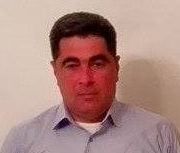                                                CV	სახელი გვარი ;                                                                                                                            ნუგზარი ზაქაიძე.დაბადების თარიღი;                                                                                                            20 აგვისტო 1975წელი.მისამართი;                                                                                             ჭიჭინაძეს №1 , კორპუსი №5, ბინა №12.განათლება და კვალიფიკაცია;                                          საშუალო,  მართვის მოწმობა: B და C კატეგორია.    სამუშაო გამოცდილება;                           სახელმწიფო სამსახურში პირად მძღოლად 8-წელი,  სატვირთო ავტომობილძე მძღოლად 2-წელი, ბაქო=თურქეთის  რკინიგზის მაგისტრალის მშენებლობაზე პირად მძღოლად 1-წელი.  1 წელი საქართველოს ბიზნეს პალატაში მძღოლადენობრივი უნარ-ჩვევები:                                                    ქართული (მშობლიური), რუსული (საშუალოდ).     საკონტაქტო ინფორმაცია;                    მობ: +995 557 73-11- 09 , სახლ; 2 45-63-16. nukrizakaidze@gmail.com                                                                         